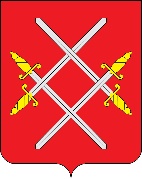 АДМИНИСТРАЦИЯ РУЗСКОГО ГОРОДСКОГО ОКРУГАМОСКОВСКОЙ ОБЛАСТИПОСТАНОВЛЕНИЕот ______________________ №_______Об утверждении Порядка приема на обучение по образовательным программам начального общего, основного общего и среднего общего образования в муниципальные общеобразовательные организации Рузского городского округа Московской областиВ соответствии с Федеральным законом от 29.12.2012 № 273-ФЗ «Об образовании в Российской Федерации», Федеральным законом от 25.07.2002 № 115-ФЗ «О правовом положении иностранных граждан в Российской Федерации», приказом Министерства просвещения Российской Федерации от 02.09.2020 № 458 «Об утверждении Порядка приема на обучение по общеобразовательным программам начального общего, основного общего и среднего общего образования», постановлением Главного государственного санитарного врача Российской Федерации от 29.12.2010 № 189 «Об утверждении СанПиН 2.4.2.2821-10 «Санитарно-эпидемиологические требования к условиям и организации обучения в общеобразовательных учреждениях», руководствуясь Уставом Рузского городского округа Московской области, постановляет:1. Утвердить Порядок приема на обучение по образовательным программам начального общего, основного общего и среднего общего образования в муниципальные общеобразовательные организации Рузского городского округа Московской области (прилагается).2. Управлению образования Администрации Рузского городского округа, руководителям муниципальных дошкольных образовательных организаций Рузского городского округа при приеме обучающихся в муниципальные общеобразовательные организации руководствоваться настоящим Положением.3. Признать утратившими силу постановление Администрации Рузского муниципального района Московской области от 13.02.2013 № 473 «Об утверждении Положения о порядке комплектования муниципальных дошкольных образовательных учреждений Рузского муниципального района» (в ред. от 22.07.2013 № 2101).4. Опубликовать настоящее постановление в газете «Красное знамя» и разместить на официальном сайте Рузского городского округа Московской области в сети «Интернет».5. Контроль за исполнением настоящего постановления возложить на Заместителя главы Администрации Рузского городского округа Московской области Волкову Е.С. Глава городского округа                                                                     Н.Н. ПархоменкоУтвержденпостановлением Администрации Рузского городского округа Московской области «____»__________ 2020г. №______Порядок приема на обучение по образовательным программам начального общего, основного общего и среднего общего образования в муниципальные общеобразовательные организации Рузского городского округа Московской областиОбщие положения1.1. Настоящий Порядок регламентирует правила приема граждан Российской Федерации на обучение по образовательным программам начального общего, основного общего и среднего общего образования в муниципальные общеобразовательные организации Рузского городского округа Московской области (далее – образовательные организации), а также перевода, выбытия и отчисления обучающихся из образовательной организации.1.2. Настоящий Порядок разработан в соответствии с Федеральным законом от 29.12.2012 № 273-ФЗ «Об образовании в Российской Федерации», Федеральным законом от 25.07.2002 № 115-ФЗ «О правовом положении иностранных граждан в Российской Федерации», приказом Министерства просвещения Российской Федерации от 02.09.2020 № 458 «Об утверждении Порядка приема на обучение по общеобразовательным программам начального общего, основного общего и среднего общего образования», постановлением Главного государственного санитарного врача Российской Федерации от 29.12.2010 № 189 «Об утверждении СанПиН 2.4.2.2821-10 «Санитарно-эпидемиологические требования к условиям и организации обучения в общеобразовательных учреждениях» и другими законодательными актами.1.3. Настоящий Порядок разработан с целью соблюдения законодательства Российской Федерации в области образования в части приема граждан в организацию, осуществляющую образовательную деятельность, и обеспечения их права на получение общего образования, а также выбытия, перевода и отчисления.1.4. Прием на обучение в организацию, осуществляющую образовательную деятельность, проводится на принципах равных условий приема для всех поступающих, за исключением лиц, которым в соответствии с Федеральным законом от 29.12.2012 № 273-ФЗ «Об образовании в Российской Федерации» (далее – Федеральный закон) предоставлены особые права (преимущества) при приеме на обучение. 1.5. Прием на обучение по основным общеобразовательным программам за счет бюджетных ассигнований федерального бюджета, бюджетов субъектов Российской Федерации и бюджета Рузского городского округа производится на общедоступной основе.1.6. Прием иностранных граждан и лиц без гражданства, в том числе соотечественников, проживающих за рубежом, в общеобразовательные организации на обучение по основным общеобразовательным программам за счет бюджетных ассигнований федерального бюджета, бюджетов субъектов Российской Федерации и местных бюджетов осуществляется в соответствии с международными договорами Российской Федерации, Федеральным законом и настоящим Порядком. Правила приема обучающихся2.1. Правила приема на обучение по основным общеобразовательным программам – начального общего, основного общего и среднего общего образования должны обеспечивать прием всех граждан, которые имеют право на получение общего образования соответствующего уровня и проживающих на закрепленной территории, если иное не предусмотрено Федеральным законом.2.2. Закрепление муниципальных общеобразовательных организаций за конкретными территориями Рузского городского округа осуществляется Администрацией Рузского городского округа.2.3. Муниципальные образовательные организации Рузского городского округа размещают на своих информационном стенде и официальном сайте в информационно-телекоммуникационной сети «Интернет» (далее – сеть Интернет) издаваемый не позднее 15 марта текущего года соответственно распорядительный акт Администрации Рузского городского округа о закреплении образовательных организаций за соответственно конкретными территориями Рузского городского округа в течение 10 календарных дней с момента его издания. 2.4. Правила приема в конкретную общеобразовательную организацию на обучение по основным общеобразовательным программам в части, не урегулированном законодательством об образовании, устанавливаются общеобразовательной организацией самостоятельно. Прием на обучение в филиал общеобразовательной организации осуществляется в соответствии с правилами приема на обучение в общеобразовательной организации.2.5. Во внеочередном порядке предоставляются места в муниципальных общеобразовательных организациях, имеющих интернат:2.5.1. детям прокуроров в соответствии с пунктом 5 статьи 44 Закона Российской Федерации от 17.01.1992 № 2202-1 «О прокуратуре Российской Федерации»;2.5.2. детям судей в соответствии с пунктом 3 статьи 19 Закона Российской Федерации от 26.06.1992 № 3132-1 «О статусе судей в Российской Федерации»;2.5.3. детям сотрудников Следственного комитета в соответствии с частью 25 статьи 35 Федерального закона от 28.12.2010 № 403-ФЗ «О Следственном комитете Российской Федерации».2.6. В первоочередном порядке предоставляются места в муниципальных общеобразовательных организациях:2.6.1. детям военнослужащих в соответствии с абзацем вторым части 6 статьи 19 Федерального закона от 27.05.1998 № 76-ФЗ «О статусе военнослужащих», по месту жительства их семей;2.6.2. детям сотрудника полиции; детям сотрудника полиции, погибшего (умершего) вследствие увечья или иного повреждения здоровья, полученных в связи с выполнением служебных обязанностей; детям сотрудника полиции, умершего вследствие заболевания, полученного в период прохождения службы в полиции; детям гражданина Российской Федерации, уволенного со службы в полиции вследствие увечья или иного повреждения здоровья, полученных в связи с выполнением служебных обязанностей и исключивших возможность дальнейшего прохождения службы в полиции; детям гражданина Российской Федерации, умершего в течение одного года после увольнения со службы в полиции вследствие увечья или иного повреждения здоровья, полученных в связи с выполнением служебных обязанностей, либо вследствие заболевания, полученного в период прохождения службы в полиции, исключивших возможность дальнейшего прохождения службы в полиции; детям, находящимся (находившимся) на иждивении сотрудника полиции, гражданина Российской Федерации, указанных выше, в соответствии с частью 6 статьи 46 Федерального закона от 07.02.2011 № 3-ФЗ «О полиции»;2.6.3. детям сотрудников органов внутренних дел, не являющихся сотрудниками полиции в соответствии с частью 2 статьи 56 Федерального закона от 07.02.2011 № 3-ФЗ «О полиции»;2.6.4. детям сотрудников, имеющих специальные звания и проходящих службу в учреждениях и органах уголовно-исполнительной системы, органах принудительного исполнения Российской Федерации, федеральной противопожарной службе Государственной противопожарной службы и таможенных органах Российской Федерации (далее – сотрудник федеральных органов исполнительной власти); детям сотрудника федеральных органов исполнительной власти, погибшего (умершего) вследствие увечья или иного повреждения здоровья, полученных в связи с выполнением служебных обязанностей; детям сотрудника федеральных органов исполнительной власти, умершего вследствие заболевания, полученного в период прохождения службы в учреждениях и органах; детям гражданина Российской Федерации, уволенного со службы в учреждениях и органах вследствие увечья или иного повреждения здоровья, полученных в связи с выполнением служебных обязанностей и исключивших возможность дальнейшего прохождения службы в учреждениях и органах; детям гражданина Российской Федерации, умершего в течение одного года после увольнения со службы в учреждениях и органах вследствие увечья или иного повреждения здоровья, полученных в связи с выполнением служебных обязанностей, либо вследствие заболевания, полученного в период прохождения службы в учреждениях и органах, исключивших возможность дальнейшего прохождения службы в учреждениях и органах; детям, находящимся )находившимся) на иждивении сотрудника, Гражданина Российской Федерации, указанных выше, в соответствии с частью 14 статьи 3 Федерального закона от 30.12.2012 № 283-ФЗ «О социальных гарантиях сотрудникам некоторых федеральных органов исполнительной власти и внесения изменений в законодательные акты Российской Федерации».2.7. Проживающие в одной семье и имеющие общее место жительства дети имеют право преимущественного приема на обучение по образовательным программам начального общего образования в муниципальные общеобразовательные организации, в которых обучаются их братья и (или) сестры, в соответствии с частью 3.1 статьи 67 Федерального закона от 29.12.2012 № 273-ФЗ «Об образовании в Российской Федерации».2.8. Дети-сироты и дети, оставшиеся без попечения родителей, дети военнослужащих, проходящих военную службу по контракту, дети государственных граждански служащих и гражданского персонала федеральных органов исполнительной власти и федеральных государственных органов, в которых федеральным законом предусмотрена военная служба, дети граждан, которые уволены с военной службы по достижении ими предельного возраста пребывания на военной службе, по состоянию здоровья или в связи с организационно-штатными мероприятиями и общая продолжительность военной службы которых составляет двадцать лет и более, дети военнослужащих, погибших при исполнении ими обязанностей военной службы или умерших вследствие увечья  (ранения, травмы, контузии) или заболевания, полученных ими при исполнении обязанностей военной службы, дети Героев Советского Союза, Героев Российской Федерации и полных кавалеров ордена Славы, дети сотрудников органов внутренних дел, дети сотрудников Федеральной службы войск национальной гвардии Российской Федерации, дети граждан, которые уволены со службы в органах внутренних дел или в войсках национальной гвардии Российской Федерации по достижении ими предельного возраста пребывания на службе в органах внутренних дел или войсках национальной гвардии Российской Федерации, по состоянию здоровья или в связи с организационно-штатными мероприятиями и общая продолжительность службы которых составляет двадцать лет и более, дети сотрудников органов внутренних дел, дети сотрудников Федеральной службы войск национальной гвардии Российской Федерации, погибших или умерших вследствие увечья или иного повреждения здоровья, полученных в связи с исполнением служебных обязанностей, либо вследствие заболевания, полученного в период прохождения службы в органах внутренних дел или в войсках национальной гвардии Российской Федерации. дети, находящиеся на иждивении указанных лиц, дети прокурорских работников, погибших или умерших вследствие увечья или иного повреждения здоровья, полученных ими в период службы в органах прокуратуры либо после увольнения вследствие причинения вреда здоровью в связи с их служебной деятельностью, дети сотрудников Следственного комитета Российской Федерации, погибших или умерших вследствие увечья или иного повреждения здоровья, полученных ими в период службы в Следственном комитете Российской Федерации либо после увольнения вследствие причинения вреда здоровью в связи с их служебной деятельностью, а также иные лица, в случаях установленных федеральными законами, в соответствии с частью 6 статьи 86 Федерального закона от 29.12.2012 № 273-ФЗ «Об образовании в Российской Федерации», пользуются преимущественным правом приема в муниципальные общеобразовательные организации со специальными наименованиями «кадетская школа» и «казачий кадетский корпус», которые реализуют образовательные программы основного общего и среднего общего образования, интегрированные с дополнительными общеразвивающими программами, имеющими целью подготовку несовершеннолетних граждан к военной или иной государственной службе, в том числе к государственной службе российского казачества согласно частям 2 и 4 статьи 86 Федерального закона от 29.12.2012 № 273-ФЗ «Об образовании в Российской Федерации».2.9. Дети с ограниченными возможностями здоровья принимаются на обучение по адаптированной образовательной программе начального общего, основного общего и среднего общего образования (далее – адаптированная образовательная программа) только с согласия их родителей (законных представителей) и на основании рекомендаций психолого-медико-педагогической комиссии в соответствии с частью 3 статьи 55 Федерального закона от 29.12.2012 № 273-ФЗ «Об образовании в Российской Федерации».Поступающие с ограниченными возможностями здоровья, достигшие возраста восемнадцати лет, принимаются на обучение по адаптированной образовательной программе только с согласия самих поступающих.2.10. Прием в муниципальные общеобразовательные организации осуществляется в течение всего учебного года при наличии свободных мест. 2.11. В приеме в муниципальную общеобразовательную организацию может быть отказано только по причине отсутствия в ней свободных мест, за исключением случаев, предусмотренных частями 5 и 6 статьи 67 Федерального закона от 29.12.2012 № 273-ФЗ «Об образовании в Российской Федерации». В случае отсутствия мест в муниципальной общеобразовательной организации родители (законные представители) ребенка при решении вопроса о его устройстве в другую общеобразовательную организацию обращаются непосредственно в Управление образования Администрации Рузского городского округа.2.12. Организация индивидуального отбора при приему в муниципальные общеобразовательные организации для получения основного общего и среднего общего образования с углубленным изучением отдельных предметов или для профильного обучения допускается в случаях и в порядке, которые предусмотрены законодательством Московской области, в соответствии с частью 5 статьи 67 Федерального закона от 29.12.2012 № 273-ФЗ «Об образовании в Российской Федерации».2.13. Организация конкурса или индивидуального отбора при приеме граждан для получения общего образования в образовательных организациях, реализующих образовательные программы основного общего и среднего общего образования, интегрированные с дополнительными предпрофессиональными образовательными программами в области физической культуры и спорта, или образовательные программы среднего профессионального образования в области искусств, интегрированные с образовательными программами основного общего и среднего общего образования, осуществляется на основании оценки способностей к занятию отдельным видом искусства или спорта, а также при отсутствии противопоказаний к занятию соответствующим видом спорта, в соответствии с частью 6 статьи 67 Федерального закона от 29.12.2012 № 273-ФЗ «Об образовании в Российской Федерации».2.14. Прием детей на все ступени общего образования осуществляется по личному заявлению родителя (законного представителя) ребенка при предъявлении оригинала документа, удостоверяющего личность родителя (законного представителя), либо оригинала документа, удостоверяющего личность иностранного гражданина и лица без гражданства в Российской Федерации.2.15. Заявление о приеме на обучение и документы для приема на обучение, указанные в пункте 2.18 настоящего Порядка, подаются одним из следующих способов:2.15.1. лично в общеобразовательную организацию; 2.15.2. через операторов почтовой связи общего пользования заказным письмом с уведомлением о вручении; 2.15.3. в электронной форме (документ на бумажном носителе, преобразованный в электронную форму путем сканирования или фотографирования с обеспечением машиночитаемого распощнавания его реквизитов) посредством электронной почты общеобразовательной организации или электронной информационной системы общеобразовательной организации, в том числе с использованием функционала официального сайта общеобразовательной организации в сети Интернет или иным способом с использованием сети Интернет; 2.15.4. с использование функционала (сервисов) региональных порталов государственных и муниципальных услуг, являющихся государственными информационными системами субъектов Российской Федерации, созданными органами государственной власти субъектов Российской Федерации (при наличии).2.16. Муниципальная общеобразовательная организация осуществляет проверку достоверности сведений, указанных в заявлении о приеме на обучение, и соответствия действительности поданных электронных образов документов. При проведении указанной проверки общеобразовательная организация вправе обращаться к соответствующим государственным информационным системам, в государственные (муниципальные) органы и организации. 2.17. В заявлении родителями (законными представителями) ребенка указываются следующие сведения:2.17.1. фамилия, имя, отчество (при наличии) ребенка или поступающего;2.17.2. дата рождения ребенка или поступающего;2.17.3. адрес места жительства и (или) адрес места пребывания ребенка или поступающего;2.17.4. фамилия, имя, отчество (при наличии) родителя(ей) (законного(ых) представителя(ей) ребенка;2.17.5. адрес места жительства и (или) адрес места пребывания родителя(ей) (законного(ых) представителя(ей) ребенка;2.17.6. адрес(а) электронной почты, номер(а) телефона(ов) (при наличии) родителя(ей) (законного(ых) представителя(ей) ребенка или поступающего;2.17.7. о наличии права внеочередного, первоочередного или преимущественного приема;2.17.8. о потребности ребенка или поступающего в обучении по адаптированной образовательной программе и (или) в создании специальных условий для организации обучения и воспитания обучающегося с ограниченными возможностями здоровья в соответствии с заключением психолого-медико-педагогической комиссии (при наличии) или инвалида (ребенка-инвалида) в соответствии с индивидуальной программой реабилитации;2.17.9. согласие родителя(ей) (законного(ых) представителя(ей) ребенка на обучение ребенка по адаптированной образовательной программе (в случае необходимости обучения ребенка по адаптированной образовательной программе);2.17.10. согласие поступающего, достигшего возраста восемнадцати лет, на обучение по адаптированной образовательной программе (в случае необходимости обучения указанного поступающего по адаптированной образовательной программе);2.17.11. язык образования (в случае получения образования на родном языке из числа языков народов Российской Федерации или на иностранном языке);2.17.12. родной язык из числа языков народов Российской Федерации (в случае реализации права на изучение родного языка из числа языков народов Российской Федерации, в том числе русского языка как родного языка);2.17.13. факт ознакомления родителя(ей) (законного(ых) представителя(ей) ребенка или поступающего с уставом, с лицензией на осуществление образовательной деятельности, со свидетельством о государственной аккредитации, с общеобразовательными программами и другими документами, регламентирующими организацию и осуществление образовательной деятельности, права и обязанности обучающихся, в соответствии с частью 2 статьи 55 Федерального закона от 29.12.2012 № 273-ФЗ «Об образовании в Российской Федерации»;2.17.14. согласие родителя(ей) (законного(ых) представителя(ей) ребенка или поступающего на обработку персональных данных, в соответствии с частью1 статьи 6 Федерального закона от 27.07.2006 № 152-ФЗ «О персональных данных».Образец заявления о приеме на обучение размещается муниципальной общеобразовательной организацией на информационном стенде и официальном сайте в сети Интернет.2.18. Для приема родитель(и) (законный(ые) представитель(и) ребенка или поступающий представляют следующие документы: 2.18.1. копию документа, удостоверяющего личность родителя (законного представителя) ребенка или поступающего;2.18.2. копию свидетельства о рождении ребенка или документа, подтверждающего родство заявителя; 2.18.3. копию документа, подтверждающего установление опеки или попечительства (при необходимости);2.18.4. копию документа о регистрации ребенка или поступающего по месту жительства или по месту пребывания на закрепленной территории или справку о приеме документов для оформления регистрации по месту жительства (в случае приема на обучение ребенка или поступающего, проживающего на закрепленной территории, или в случае использования права преимущественного приема на обучение по образовательным программам начального общего образования);2.18.5. справку с места работы родителя(ей) (законного(ых) представителя(ей) ребенка (при наличии права внеочередного или первоочередного приема на обучение);2.18.6. копию заключения психолого-медико-педагогической комиссии (при наличии).При посещении общеобразовательной организации и (или) очном взаимодействии с уполномоченными должностными лицами общеобразовательной организации родитель(и) (законный(ые) представитель(и) ребенка предъявляет(ют) оригиналы документов, указанных в пунктах 2.18.1 – 2.18.6 настоящего Порядка, а поступающий – оригинал документа, удостоверяющего личность поступающего.При приеме на обучение по образовательным программам среднего общего образования представляется аттестат об основном общем образовании, выданный в установленном порядке в соответствии с частью 4 статьи 60 Федерального закона от 29.12.2012 № 273-ФЗ «Об образовании в Российской Федерации».Родитель(и) (законный(ые) представитель(и) ребенка, являющегося иностранным гражданином или лицом без гражданства, дополнительно предъявляет(ют) документ. подтверждающий родство заявителя(ей) (или законность представления прав ребенка), и документ, подтверждающий право ребенка на пребывание в Российской Федерации. Иностранные граждане и лица без гражданства все документы представляют на русском языке или вместе с заверенным в установленном в соответствии со статьей 81 Основ законодательства Российской Федерации о нотариате порядке переводом на русский язык. 2.19. Требование предоставления других документов в качестве основания для приема детей в организацию, осуществляющую образовательную деятельность, не допускается. 2.20. Родитель(и) (законный(ые) представитель(и) ребенка или поступающий имеют право по своему усмотрению представлять другие документы. 2.21. Факт приема заявления о приеме на обучение и перечень документов, представленных родителем(ями) (законными(ыми) представителем(ями) ребенка или поступающим, регистрируются в журнале приема заявлений о приеме на обучение в общеобразовательную организацию. После регистрации заявления о приеме на обучение и перечня документов, представленных родителем(ями) (законным(ыми) представителем(ями) ребенка или поступающим, родителю(ям) (законному(ым) представителю(ям) ребенка или поступающему выдается документ, заверенный подписью должностного лица общеобразовательной организации, ответственного за прием заявлений о приеме на обучение и документов, содержащий индивидуальный номер заявления о приеме на обучение и перечень представленных при приеме на обучение документов. 2.22. При приеме на обучение общеобразовательная организация обязана ознакомить поступающего и (или) его родителей (законных представителей) со своим уставом, с лицензией на осуществление образовательной деятельности, со свидетельством о государственной аккредитации, с общеобразовательными программами и другими документами, регламентирующими организацию и осуществление образовательной деятельности, права и обязанности обучающихся, в соответствии с частью 2 статьи 55 Федерального закона от 29.12.2012 № 273-ФЗ «Об образовании в Российской Федерации».2.23. При приеме на обучение по имеющим государственную аккредитацию образовательным программам начального общего и основного общего образования выбор языка образования, изучаемых родного языка из числа языков народов Российской Федерации, в том числе русского языка как родного языка, государственных языков республик Российской Федерации осуществляется по заявлению родителей (законных представителей) детей, в соответствии с частью 6 статьи 14 Федерального закона от 29.12.2012 № 273-ФЗ «Об образовании в Российской Федерации».2.24. Муниципальная общеобразовательная организация осуществляет обработку полученных в связи с приемом в общеобразовательную организацию персональных данных поступающих в соответствии с требованиями законодательства Российской Федерации в области персональных данных в соответствии с частью 1 статьи 6 Федерального закона от 27.07.2006 № 152-ФЗ «О персональных данных».2.25. В процессе приема обучающегося в организацию, осуществляющую образовательную деятельность, подписью родителей (законных представителей) фиксируется согласие на обработку их персональных данных и персональных данных ребенка в порядке, установленном законодательством Российской Федерации.2.26. Руководитель муниципальной общеобразовательной организации издает распорядительный акт о приеме на обучение ребенка или поступающего в течение 5 рабочих дней после приема заявления о приеме на обучение и представленных документов. 2.27. Количество классов в организации, осуществляющей образовательную деятельность, определяется в зависимости от числа поданных заявлений граждан и условий, созданных для осуществления образовательной деятельности, с учетом санитарных норм и контрольных нормативов, указанных в лицензии. 2.28. Прием и обучение детей на всех ступенях общего образования осуществляется бесплатно.2.29. На каждого ребенка или поступающего, принятого в общеобразовательную организацию, формирует личное дело, в котором хранятся заявление о приеме на обучение и все представленные родителем(ями) (законным(ыми) представителем(ями) ребенка или поступающим документы (копии документов).Особенности приема на обучение для получения начального общего образования3.1. Получение начального общего образования в муниципальных общеобразовательных организациях начинается по достижении детьми возраста шести лет шести месяцев при отсутствии противопоказаний по состоянию здоровья, но не позже достижения ими возраста восьми лет. По заявлению родителей (законных представителей) детей учредитель муниципальной общеобразовательной организации праве разрешить прием детей в общеобразовательную организацию на обучение по образовательным программам начального общего образования в более раннем или более позднем возрасте, в соответствии с частью 1 статьи 67 Федерального закона от 29.12.2012 № 273-ФЗ «Об образовании в Российской Федерации». 3.2. Обучение детей, не достигших 6 лет 6 месяцев к началу учебного года, проводится с соблюдением всех гигиенических требований об организации обучения детей шестилетнего возраста.3.3. Все дети, достигшие школьного возраста, зачисляются в первый класс независимо от уровня их подготовки. 3.4. Муниципальные общеобразовательные организации с целью проведения организованного приема детей в первый класс размещают на своих информационном стенде и официальном сайте в сети Интернет информацию:3.4.1. о количестве мест в первых классах не позднее 10 календарных дней с момента издания распорядительного акта, указанного в пунктах 2.2, 2.3 настоящего Порядка;3.4.2. о наличии свободных мест в первых классах для приема детей, не проживающих на закрепленной территории, не позднее 5 июля текущего года.3.5. Прием заявлений о приеме на обучение в первый класс для детей, указанных в пунктах 2.5, 2.6, 2.7 настоящего Порядка, а также проживающих на закрепленной территории, начинается с 1 апреля текущего года и завершается 30 июня текущего года. Руководитель муниципальной общеобразовательной организации издает распорядительный акт о приеме на обучение детей, указанных в абзаце первом настоящего пункта, в течение 3 (трех) рабочих дней после завершения приема заявлений о приеме на обучение в первый класс.Для детей, не проживающих на закрепленной территории, прием заявлений о приеме на обучение в первый класс начинается 6 июля текущего года до момента заполнения свободных мест, но не позднее 5 сентября текущего года.Муниципальные общеобразовательные организации, закончившие прием в первый класс всех детей, указанных в пунктах 2.5, 2.6, 2.7 настоящего Порядка, а также проживающих на закрепленной территории, осуществляют прием детей, не проживающих на закрепленной территории, ранее 6 июля текущего года. 3.6. Прием детей в первые классы на конкурсной основе не допускается. собеседование учителя с ребенком проводится только после его зачисления с целью планирования учебной работы с каждым обучающимся.Особенности приема на обучение для получения среднего общего образования4.1. В муниципальные общеобразовательные организация для получения среднего общего образования принимаются выпускники, получившие основное общее образование, по личному заявлению (при достижении возраста 18 лет) или по заявлению родителя (законного представителя).4.2. Прием в муниципальные общеобразовательные организации для получения среднего общего образования начинается после получения аттестатов об основном общем образовании.4.3. Количество набираемых классов определяется организацией, осуществляющей образовательную деятельность, в зависимости от числа поданных заявлений граждан и условий, созданных для осуществления образовательной деятельности. 5. Порядок переводу обучающихся по итогам учебного года5.1. Обучающиеся, успешно освоившие содержание учебных программ за учебный год, решением Педагогического совета школы переводятся в следующий класс. Предложение о переводе обучающихся вносит Педагогический совет.5.2. Приказом по организации, осуществляющей образовательную деятельность, утверждается решение Педагогического совета о переводе обучающихся. При этом указывается их количественный состав. 5.3. Неудовлетворительные результаты промежуточной аттестации по одному или нескольким учебным предметам образовательной программы или не прохождение промежуточной аттестации при отсутствии уважительных причин признаются академической задолженностью.5.4. Обучающиеся обязаны ликвидировать академическую задолженность.5.5. Обучающиеся, имеющие академическую задолженность, вправе пройти промежуточную аттестацию по соответствующему учебному предмету не более двух раз в сроки, определяемые общеобразовательной организацией, в пределах одного года с момента болезни обучающегося, нахождение его в академическом отпуске или отпуске по беременности и родам. 5.6. Для проведения промежуточной аттестации во второй раз образовательной организацией создается комиссия.5.7. Обучающиеся, не прошедшие промежуточной аттестации по уважительным причинам или имеющие академическую задолженность, переводятся в следующий класс условно. 5.8. Решение об условном переводе и сроках ликвидации задолженности определяется Педагогическим советом. В протоколе Педагогического совета указывается фамилия, имя, отчество обучающегося, класс обучения, название предмета, по которому имеется академическая задолженность; определяются мероприятия и сроки ликвидации задолженности. В классный журнал и личное дело обучающегося вносится запись: «условно переведен». Обучающийся, условно переведенный в следующий класс, в отчете на начала года по форме ОШ-1 указывается в составе того класса, в который условно переведен. 5.9. Условно переведенным обучающимся необходимо ликвидировать академическую задолженность, в установленные Педагогическим советом сроки, в течение следующего учебного года, но не ранее его начала.5.10. Образовательная организация создает обучающимся условия для ликвидации задолженности и обеспечивает контроль за своевременностью ее ликвидации. Образовательная организация осуществляет следующие функции: 5.10.1. знакомит родителей (законных представителей) с порядком организации условного перевода обучающегося, объемом необходимого для освоения учебного материала;5.10.2. письменно информирует родителей (законных представителей) о решении Педагогического совета об условном переводе; 5.10.3. проводит специальные занятия с целью усвоения обучающимся учебной программы соответствующего предмета в полном объеме;5.10.4. своевременно уведомляет родителей о ходе ликвидации задолженности, по окончании срока ликвидации задолженности – о результатах;5.10.5. проводит по мере готовности обучающегося по заявлению родителей (законных представителей) аттестацию по соответствующему предмету;5.10.6. форма аттестации (устно, письменно) определяется в договоре, преподающих данный учебный предмет.Родители (законные представители) обучающегося по согласию с Педагогическим советом могут присутствовать при аттестации обучающегося в качестве наблюдателя, однако без права устных высказываний или требований пояснений во время проведения аттестации. 5.11. Ответственность за ликвидацию обучающимися академической задолженности возлагается на родителей (законных представителей). Родителями (законными представителями) могут быть организованы дополнительные учебные занятия для обучающихся в форме самообразования в свободное от основной учебы время либо на условиях договора, заключенного родителями (законными представителями):5.11.1. с педагогами любой образовательной организации в форме индивидуальных консультаций вне учебных занятий;5.11.2. с педагогами, имеющими право на индивидуальную трудовую деятельность;5.11.3. с любой образовательной организацией на условиях предоставления платных образовательных услуг. 5.12. Образовательная организация, родители (законные представители) несовершеннолетнего обучающегося, обеспечивающие получение обучающимся общего образования в форме семейного образования, обязаны создать условия обучающемуся для ликвидации академической задолженности и обеспечить контроль за своевременностью ее ликвидации. 5.13. Обучающиеся, успешно ликвидировавшие академическую задолженность в установленные сроки, продолжают обучение в данном классе. Итоговая отметка по предмету по окончании срока ликвидации задолженности выставляется через дробь в классный журнал учителем-предметником, в личное дело – классным руководителем. 5.14. Педагогическим советом принимается решение об окончательном переводе обучающегося в класс, в который он был переведен условно. На основании решения Педагогического совета директор издает приказ о переводе, который в трехдневный срок доводится до сведения обучающегося и его родителей (законных представителей). В классный журнал предыдущего года вносится соответствующая запись рядом с записью об условном переводе. 5.15. Обучающиеся, осваивающие программы начального общего, основного общего и среднего общего образования, не ликвидировавшие в установленные сроки академическую задолженность с момента ее образования, по усмотрению их родителей (законных представителей):5.15.1. оставляются на повторное обучение;5.15.2. переводятся на обучение по адаптированным образовательным программам в соответствии с рекомендациями психолого-медико-педагогической комиссии; 5.15.3. переводятся на обучение по индивидуальному учебному плану. 5.16. Обучающиеся по образовательным программам начального общего, основного общего и среднего общего образования в форме семейного образования, не ликвидировавшие в установленные сроки академической задолженности, продолжают получать образование в общеобразовательной организации.5.17. Решение о повторном обучении, обучении по адаптированным образовательным программам в соответствии с рекомендациями психолого-медико-педагогической комиссии, обучении по индивидуальному учебному плану принимается Педагогическим советом с учетом письменно оформленного мнения родителей (законных представителей). На основании решения Педагогического совета директором общеобразовательной организации издается приказ. Общеобразовательная организация ставит в известность родителей (законных представителей) о заседании Педагогического совета в письменной форме не позднее, чем за три дня до его проведения. 5.18. Обучающиеся 1 класса на повторный курс обучения не оставляются.5.19. Обучающиеся переводного класса, имеющие по всем предметам, изучавшимся в этом классе четвертные (полугодовые) и годовые отметки «5», награждаются похвальным листов «За отличные успехи в учении».5.20. После издания приказа о переводе обучающихся в следующий класс, классный руководитель обязан в пятидневный срок оформить личные дела учеников и передать их директору общеобразовательной организации на утверждение. 6. Порядок и условия осуществления перевода обучающихся в другие образовательные организации6.1. Порядок и условия осуществления перевода обучающихся из организации, осуществляющей образовательную деятельность, в другие организации, осуществляющие образовательную деятельность по образовательным программам соответствующих уровня и направленности, устанавливает общие требования к процедуре и условиям осуществления перевода обучающегося из организации (далее – исходная организация, в другую организацию, осуществляющую образовательную деятельность по образовательным программам соответствующих уровня и направленности (далее – принимающая организация) в таких случаях: 6.1.1. по инициативе совершеннолетнего обучающегося или родителей (законных представителей) несовершеннолетнего обучающегося; 6.1.2. в случае прекращения деятельности исходной организации, аннулирования лицензии на осуществление образовательной деятельности (далее – лицензия), лишения ее государственной аккредитации по соответствующей образовательной программе или истечения срока действия государственной аккредитации по соответствующей образовательной программе; 6.1.3. в случае приостановления действия лицензии, приостановления действия государственной аккредитации полностью или в отношении отдельных уровней образования. 6.2. Учредитель исходной организации и (или) уполномоченный им орган управления исходной организацией (далее – учредитель) обеспечивает перевод совершеннолетних обучающихся с их письменного согласия, а также несовершеннолетних обучающихся с письменного согласия их родителей (законных представителей). 6.3. Перевод обучающихся не зависит от период (времени) учебного года. 7. Основания отчисления и восстановления обучающихся7.1. Обучающийся может быть отчислен из организации, осуществляющей образовательную деятельность:7.1.1. в связи с получением образования (завершением обучения);7.1.2. по инициативе обучающегося или родителей (законных представителей) несовершеннолетнего обучающегося, в т.ч. в случае перевода обучающегося для продолжения освоения образовательной программы в другой организации, осуществляющей образовательную деятельность; 7.1.3. в случае установления нарушения порядка приема в общеобразовательную организацию, повлекшего по вине обучающегося его незаконное зачисление в организацию, в соответствии с пунктом 2 части 2 статьи 61 Федерального закона от 29.12.2012 № 273-ФЗ «Об образовании в Российской Федерации»; 7.1.4. за неисполнение или нарушение Устава организации, осуществляющей образовательную деятельность, Правил внутреннего распорядка, или иных локальных нормативных актов по вопросам организации и осуществления образовательной деятельности; 7.1.5. по обстоятельствам, не зависящим от воли обучающегося или родителей (законных представителей) несовершеннолетнего обучающегося и общеобразовательной организации, в т.ч. в случае ликвидации организации, осуществляющей образовательную деятельность. 7.2. Отчисление обучающегося, как мера дисциплинарного взыскания, осуществляется в соответствии с Порядком применения к обучающимся и снятия с обучающихся мер дисциплинарного взыскания, утвержденным Приказом Министерства образования и науки РФ от 15.03.2013 № 185, в соответствии с частью 12 статьи 43 «Об образовании в Российской Федерации».7.3. Решение об отчислении несовершеннолетнего обучающегося, достигшего возраста пятнадцати лет и не получившего основного общего образования, как мера дисциплинарного взыскания принимается с учетом мнения его родителей (законных представителей) и с согласия комиссии по делам несовершеннолетних и защите их прав. 7.4. Общеобразовательная организация незамедлительно информирует об отчислении несовершеннолетнего обучающегося в качестве меры дисциплинарного взыскания Управление образования Администрации Рузского городского округа. Управление образования Администрации Рузского городского округа и родители (законные представители) несовершеннолетнего обучающегося, отчисленного из общеобразовательной организации, не позднее чем в месячный срок принимают меры, обеспечивающие получение несовершеннолетним обучающимся общего образования. 7.5. Обучающийся, родители (законные представители) несовершеннолетнего обучающегося вправе обжаловать в комиссии по урегулированию споров между участниками образовательных отношений меры дисциплинарного взыскания и их применение к обучающемуся.7.6. Меры дисциплинарного взыскания не применяются к обучающимся, осваивающим программы начального общего образования, а также к обучающимся с ограниченными возможностями здоровья (с задержкой психического развития и различными формами умственной отсталости).7.7. Не допускается применение мер дисциплинарного взыскания к обучающимся во время их болезни, каникул.7.8. Решение о переводе, отчислении детей-сирот и детей, оставшихся без попечения родителей, из одной организации в другую принимается с согласия комиссии по делам несовершеннолетних и защите их прав и органа опеки и попечительства. 7.9. Отчисление обучающегося при его переводе для продолжения освоения образовательной программы в другую организацию, осуществляющую образовательную деятельность, осуществляется в соответствии с Порядком перевода лиц, обучающихся по образовательным программам начального общего, основного общего и среднего общего образования, из одной образовательной организации в другую образовательную организацию, реализующую соответствующие образовательные программы. 7.10. Отчисление по инициативе обучающегося или родителей (законных представителей) несовершеннолетнего обучающегося, достигшего возраста пятнадцати лет, за исключением отчисления при переводе обучающегося для продолжения освоения образовательной программы в другую организацию, осуществляющую образовательную деятельность, производится по заявлению обучающегося или родителей (законных представителей) обучающегося.7.11. Отчисление из организации, осуществляющей образовательную деятельность, оформляется приказом директора образовательной организации с внесением соответствующих записей в алфавитную книгу учета обучающихся. 